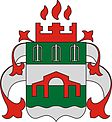 KÉRELEM RENDKÍVÜLI TELEPÜLÉSI TÁMOGATÁS MEGÁLLAPÍTÁSÁRA1. A kérelmező személyére vonatkozó adatok: 	2. Kérelmezővel közös háztartásában élők száma: ………fő. 3. Kérelmező háztartásában élők személyi adatai: 	4. A kérelem indokolása______________________________________________________________________________________________________________________________________________________________________________________________________________________________________________________________________________________________________________________________________________________________________________________________________________________________________________________________________________________________________________________________________________________________________________________________________________________________________________________________________________________________________________________________________________________________________________________________________________________________________________________________________________________________________________________________________________________________________________________________________________________________________________________A kérelmező, valamint a vele közös háztartásban élő személyeknek a havi jövedelme forintbanFelelősségem tudatában kijelentem, hogy • életvitelszerűen a lakóhelyemen/tartózkodási helyemen élek
(a megfelelő rész aláhúzandó), • a közölt adatok a valóságnak megfelelnek.Az általános közigazgatási rendtartásról szóló 2016. évi CL. törvény 82. § (3) a) bekezdésében foglaltak szerint kérelmem teljesítése esetén fellebbezési jogomról lemondok. Tudomásul veszem, hogy a nyilatkozatom nem vonható vissza. Dátum: Nagylak, 2020.						…………………………………………..									   kérelmező aláírásaI. Személyi adatok Neve: Születési neve: Anyja neve: Születés helye, ideje: Lakóhely: Tartózkodási hely: TAJ száma:Telefon szám:NévSzületési helye, idejeAnyja neveTAJ számaII. Jövedelmi adatokABCCCCCA jövedelem típusaKérelmezőA kérelmezővel közös háztartásban élő további 
személyekA kérelmezővel közös háztartásban élő további 
személyekA kérelmezővel közös háztartásban élő további 
személyekA kérelmezővel közös háztartásban élő további 
személyekA kérelmezővel közös háztartásban élő további 
személyek 1.Munkaviszonyból és más foglalkoztatási jogviszonyból származó
ebből: közfoglalkoztatásból származó 2.Társas és egyéni vállalkozásból, őstermelői, illetve szellemi és más önálló tevékenységből származó 3.Táppénz, gyermekgondozási támogatások 4.Nyugellátás és egyéb nyugdíjszerű rendszeres szociális ellátások 5.Önkormányzat, járási hivatal és munkaügyi szervek által folyósított ellátások 6.Egyéb jövedelem7.Összes jövedelemEgy főre jutó jövedelem:(ügyintéző tölti ki!)III. Nyilatkozatok A kérelemhez csatolandó okmányok:- Jövedelem igazolások (munkáltatói igazolás a kérelem beadását megelőző 3 hónapról, nyugdíjösszesítő stb.)- adásvételi szerződés vagy előszerződés, nyilatkozat 3 évig életvitelszerűen Nagylakon élnek, élettársi kapcsolat esetén vagyonjogi, vagy lakáshasználati szerződést igazoló közokiratot, vagy ügyvéd által ellenjegyzett magánokiratot (letelepedési támogatás esetében)- halotti anyakönyvi kivonat (temetési segély esetében)- előző havi bérletszelvény (1-8 évfolyamon tanulók utazási költségeinek támogatására)- szakértői vélemény (elemi kár esetén)- orvosi igazolás (eseti gyógyszer, gyógyászati segédeszközök esetén)- iskolalátogatási igazolás (gyermekre, fiatal felnőttre vonatkozó kiadások esetén)- születési anyakönyvi kivonat (újszülött gyermek fogadása esetében)